For the rules watch this video.http://www.youtube.com/watch?v=YF2jRfFe82Y#aid=P9JpyG7mZZ4Rules:We use the past simple (simple past) for things which are finished. Normally we take the infinitive and add “ed”.  (jump – jumped) (talk – talked)Exceptions: When the infinitive ends with “e”, we only add “d”. (change – changed) When the infinitive ends with a consonant preceded by one vowel. We double the last consonant. (stop – stopped) (plan – planned)When the infinitive ends with “c” we add “ked”. (panic – panicked)When the infinitive ends with “y” we change the y to “i” and add “ed”. (carry – carried)We use the PAST SIMPLEWe use it when something happened in the past and has finished. Ex. A few years ago I worked in the supermarket. (It is finished.)When you indicate a time in the past. Ex. We lived in Holland in 1991. When you express habit in the past.I collected stamps when I was a child.When you tell a story. Once upon a time there was a farmer, who lived in a small village.PAST SIMPLE is always about something which is finished. SIMPLE PAST of irregular verbs. Rap songhttp://www.youtube.com/watch?v=gNaDvAYC0JwIrregular verb list: http://iverb.ikipou.com/verbes/Rewrite the sentences using the SIMPLE PAST. (All the verbs are regular.)Rewrite the sentences using the SIMPLE PAST. (All the verbs are regular.)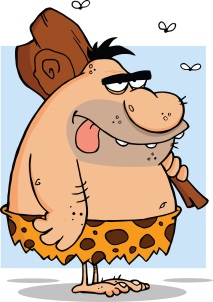 Rewrite the sentences using the SIMPLE PAST. (All the verbs are irregular.)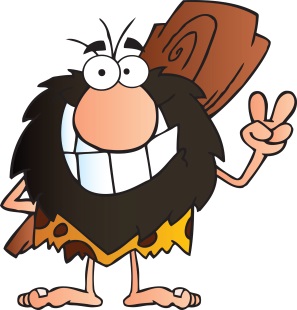 Rewrite the sentences using the SIMPLE PAST. (All the verbs are irregular.)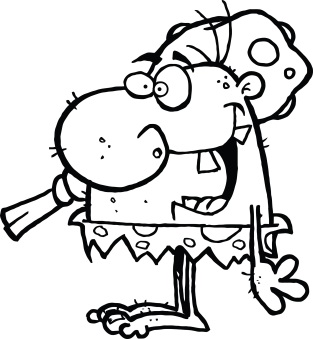 1. Yesterday, the children (dress) quickly.Ex. Yesterday, the children dressed quickly.2. Last night, I (help) my mother in the kitchen.3. Last week, we (walk) in the park.4. Last year, they (wash) their clothes in the bathroom.5. Last month, we (watch) an interesting film.6. Yesterday, the students (play) in the garden.7. Last night, Gina (play) basketball.8. Last summer, it (rain) a lot. 9. Yesterday, Henry (ski) down the hill.10. Last Monday, the girl (skip) very fast.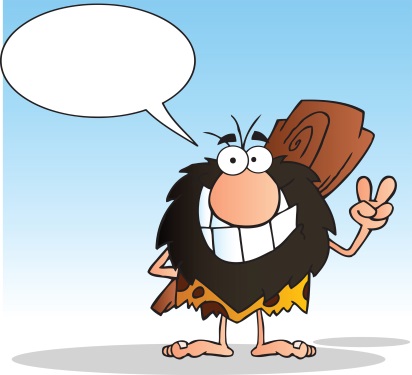 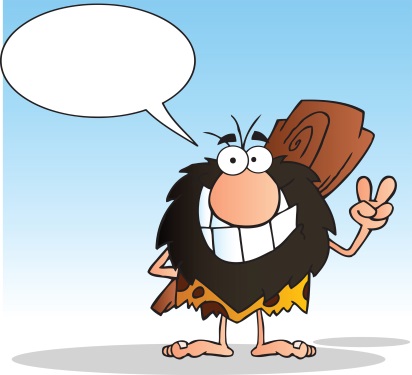 1. Last winter, it (snow) a lot.Ex. Last winter, it snowed a lot. 2. Yesterday, we (open) the door. 3. Last night, the children (smile) happily. 4. Last Saturday, Martin (listen) to music. 5. Last week, she (want) a new dress.6. Two days ago, Ervin (count) the money.7. Last winter, a lot of people (skate) on the lake. 8. Last summer, Nick (jump) on the trampoline.9. Last year, we (paint) the walls.10. Yesterday, the teacher (plant) a tree. 1. Yesterday, I (go) to the cinema.Ex. Yesterday, I went to the cinema. 2. Last week, my sister (make) a pirouette in front of me. 3. Yesterday, Steve (ride) his bicycle to school.4. My friends (drive) to Los Angeles two weeks ago. 5. Elizabeth (take) some flowers from the garden.6. Kevin (break) a leg last Saturday.7. Last week, my aunt (have) a baby. 8. The students (do) their homework last night.9. The child (drink) a lot of milk yesterday. 10. Last weekend, my father (buy) a new car. 1. He (write) a nice story yesterday. Ex. He wrote a nice story yesterday.2. He (get) good marks in his last report card. 3. I (drink) three cups of coffee last night. 4. My brother (take) my book last week. 5. The birds (fly) away when the cat arrived. 6. They (go) home three hours ago. 7. My mother (drink) tea with milk yesterday. 8, We (spend) three hours in the waiting room. 9. We (take) a taxi to the airport last week. 10. Yesterday, I (write) a long letter to my grandmother. 